Aan onze nieuwe leerlingenOm te zorgen dat je zo snel mogelijk gebruik kunnen maken van het WiFi-netwerk op school, van magister, van Office en van bv de mogelijkheden om te printen zul je een aantal instellingen op je computer moeten doen en een paar stappen doorlopen.Start je laptop op.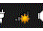 Op de balk onderin staat rechts naast de klok dit pictogram: Klik daar op.Klik SG_WERE_DI 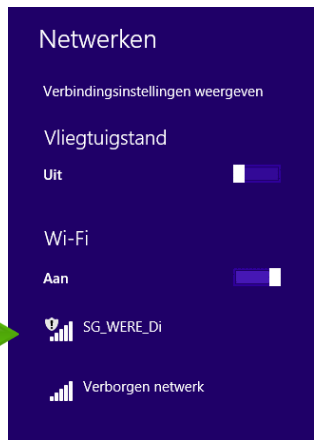 Zet een vinkje voor Automatisch verbinding maken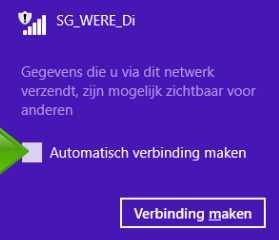 Je hebt nu verbinding met het WiFi-netwerk.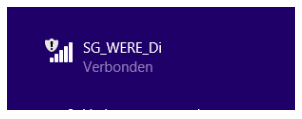 Start Chrome (!).Ga naar  nwlln.haperen.com.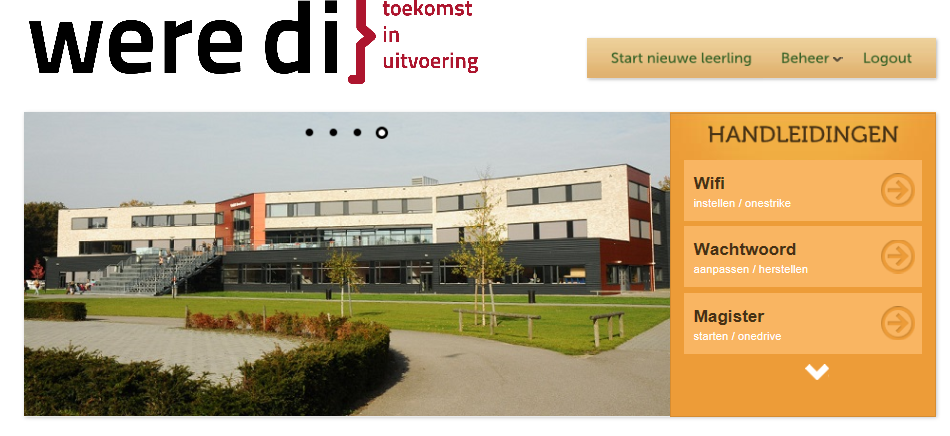 Lees goed wat er op het scherm staat en doe wat er van je gevraagd wordt.
Tips: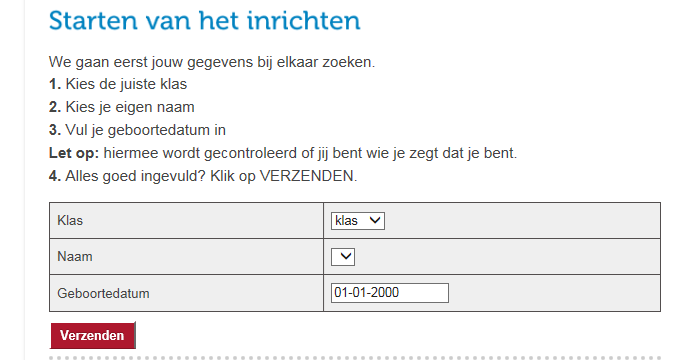 Bij ‘Klas’ en bij ‘Naam’ het pijltje gebruiken om uit het uitrolmenu te kunnen kiezenBij geboortedatum het juiste format gebruiken: dd-mm-jjjj of de kalender gebruiken die verschijnt als je in het invulvakje klikt.Let op:  uitvoeren op de eigen computer; niet in de handleiding.